Договор № _____________1. СТРОНЫ:Общество с ограниченной ответственностью «Теплогенерирующий комплекс», в лице генерального директора Лунева Аркадия Юрьевича, действующего на основании Устава, именуемый в дальнейшем «Заказчик», с одной стороны, и _________________________________________________________________________________, в лице ______________________________________________________________, действующего на основании Устава, именуемый в дальнейшем «Исполнитель», с другой стороны, вместе именуемые в дальнейшем «Стороны» и каждый в отдельности «Сторона», в соответствии с Федеральным законом от 18.07.2011 года № 223-ФЗ «О закупках товаров, работ, услуг отдельными видами юридических лиц», Положением о порядке проведения регламентированных закупок товаров, работ, услуг для нужд ООО «ТГКом» от «__» __________ 20__ года, на основании результатов запроса предложений № __________ (протокол от _______ №_________), заключили настоящий договор о нижеследующем:2. Предмет договора2.1. В соответствии с настоящим договором Заказчик поручает, а Исполнитель обязуется в соответствии с условиями настоящего Договора выполнить по заданию Заказчика своими и/или привлеченными силами:2.1.1. Монтаж и пусконаладочные работы автоматической системы полива по адресу: г. Омск, ул. 22 Партсъезда, 97, согласно схемы (Приложение № 1 к договору), именуемые в дальнейшем «Работа», и сдать ее результат Заказчику, а Заказчик обязуется принять результат Работы и оплатить ее. Работа выполняется строго в соответствии с условиями настоящего договора и сроками, указанными в п.2.2. настоящего договора.2.1.2. Оказать технические (сервисные) услуги, указанные в Приложении № 2 к настоящему договору, а Заказчик обязуется принять и оплатить технические (сервисные) услуги.2.1.3. Осуществлять обслуживание и содержание территории по адресу: г. Омск, ул. 22 Партсъезда, 97 (далее - «Услуга»), согласно Приложение № 3 к настоящему договору, а Заказчик обязуется оплатить эти услуги.2.2.  Срок выполнения монтажных и пусконаладочных составляет 30 (тридцать) календарных дней с момента внесения Заказчиком оплаты по графику платежей.2.3. Работы и услуги по настоящему договору выполняются в соответствии с утвержденными Сторонами  локальным сметным расчетом №___ от «__»__________ 2018 года (Приложение № 4 к настоящему договору).2.4. Техническое обслуживание, ремонтные и другие виды работ, в том числе по результатам проведенной диагностики или в случае поломки оборудования производятся Исполнителем лично. Техническое обслуживание включает в себя:- профилактические работы согласно рекомендациям завода - изготовителя, в том числе сезонную консервацию и весенний запуск в работу с проведением комплекса работ по пуску-наладке- регулировочные работы по мере возникновения необходимости и заявке Заказчика.2.5. Информация, полученная при выполнении работ по настоящему Договору, не подлежит распространению либо иному использованию без согласия Заказчика.3. Права и обязанности сторон3.1. Обязанности Исполнителя:3.1.1.	Выполнить в полном объеме Работу, согласно стандартам, действующим на территории Российской Федерации, из своих материалов, на своем оборудовании и своими инструментами.3.1.2.	 Обеспечить безопасные условия при производстве работ, соблюдение действующих правил техники безопасности, противопожарных мероприятий, законодательства по охране труда, соблюдение правил охраны окружающей среды, зеленых насаждений и земли во время проведения работ. Беспрепятственно допускать ко всем видам работ в течение всего периода их выполнения уполномоченного представителя Заказчика для осуществления контроля и надзора за выполнением работ.3.1.3.	 По окончании всех работ по договору вывезти принадлежащее строительное оборудование, инструменты, приборы, инвентарь, строительные материалы, изделия, конструкции и мусор.3.1.4.	 При обнаружении недостатков и дефектов в материалах и выполненной Работе Подрядчик обязан не позднее 10 (десяти) дней с даты получения Претензии в письменном виде от Заказчика, произвести замену оборудования на идентичное, устранить имеющиеся недостатки и дефекты.3.1.7.	 Работа по монтажу и производству пусконаладочных работ считается выполненной после подписания актов по форме  КС-2 и КС-3, и передачи всей необходимой исполнительной документации (сертификаты, технические паспорта и др. документы) и счет-фактуры Заказчику. Подписание Заказчиком актов по форме  КС-2 и КС-3 подтверждает исполнение Подрядчиком всех принятых на себя обязательств по настоящему Договору.3.1.8.	 Гарантийный срок на материалы (оборудование) составляет 24 (Двадцать четыре) месяца с момента подписания актов по форме  КС-2 и КС-3.3.1.9.	В случае возникновения обстоятельств, замедляющих ход работ или делающих дальнейшее продолжение работ невозможным, Подрядчик обязан немедленно, - в срок не позднее одного рабочего дня с момента, когда он узнал об этом, - в письменной форме поставить в известность Заказчика.3.1.10. Осуществлять уходу и содержанию территории в обусловленном настоящим Договором порядке, в оговоренные сроки сторонами сроки (Приложение № 3 к договору).3.1.11. Указать Заказчику список лиц, которые будут выполнять уход и содержание территории.3.1.12. Сообщать Заказчику по его требованию все сведения о ходе исполнения обязанности предусмотренной пунктом 2.1.3 настоящего договора.3.1.13. Проводить работы по техническому обслуживанию автоматической системы полива в соответствии с Приложением № 2 к настоящему договору.3.2.	Обязанности Заказчика:3.2.1.	 Принять по акту КС-2 и КС-3 и оплатить материалы (оборудование) и Работу по цене, в порядке и в сроки, указанные в настоящем договоре.3.2.2.	 Заблаговременно передать Подрядчику документацию, необходимую для выполнения обязательств по настоящему договору. Своевременно, по предварительной заявке Подрядчика, осуществить допуск работников Подрядчика на объект Заказчика. При необходимости обеспечить площадками, складскими помещениями для складирования материалов, обеспечить водой, электричеством. Назначить уполномоченного представителя, осуществляющего надзор и контроль за выполняемой Подрядчиком Работой.3.2.3.	Оплатить оказанные ему услуги в сроки и в порядке, которые указаны в  настоящем договоре.3.2.4. В двухдневный срок со дня получения Акта об оказании услуг направить Исполнителю подписанный Акт или мотивированный отказ  подписании Акта.3.2.5. . При изменении границ территории (зоны) обслуживания не менее чем за один месяц письменно уведомить об этом Исполнителя.3.3.	 Права Исполнителя:3.3.1. Исполнитель имеет право сдать выполненную Работу досрочно.3.3.2. Исполнитель имеет право оказать услуги лично либо с привлечением третьих лиц. В случае привлечения третьих лиц Исполнитель несет ответственность за их действия перед Заказчиком. Все расчеты с третьими лицами за оказание услуг в рамках настоящего Договора Исполнитель осуществляют самостоятельно.3.4.	 Права Заказчика:3.4.1.	 Заказчик имеет право в любое время проверять ход и качество Работы и оказываемых услуг, выполняемых Исполнителем, не вмешиваясь в его деятельность.3.4.2.	 Заказчик имеет право отказаться от исполнения договора в части монтажа системы автоматического полива в любое время до сдачи ему результата Работы, уплатив Исполнителю часть установленной цены, пропорционально части Работы, выполненной до получения извещения об отказе Заказчика от исполнения договора.4. ПРОИЗВОДСТВО И ПРИЕМКА РАБОТ4.1. Исполнитель осуществляет монтаж системы автоматического полива в полном соответствии с условиями настоящего договора и техническим заданием.4.2. После выполнения Работ Подрядчик уведомляет Заказчика о готовности сдать их результат.4.3. Заказчик в течение 10 (десяти) рабочих дней со дня получения уведомления Подрядчика осматривает и принимает выполненную Работу.4.4. При непринятии Работ без мотивированного отказа в срок, предусмотренный пунктом 4.3 настоящего договора, Работы считаются принятыми без замечаний.4.5. В случае письменного мотивированного отказа Заказчика от приемки Работ, Сторонами составляется двусторонний акт с перечнем выявленных недостатков, необходимых доработок, способов и сроков их устранения. Исполнитель устраняет выявленные недостатки, выполняет необходимые доработки за свой счет в согласованные Сторонами сроки, после чего направляет Заказчику акт повторно.4.6. Приём выполненной Исполнителем Работы оформляется актом сдачи-приемки.4.7. Сроки выполнения работ Исполнителем согласовываются с Заказчиком на основании сроков обслуживания, консервации (расконсервации), плановых сроков ТО автоматической системы полива, и письменной заявки на проведение работ.5. ГАРАНТИИ5.1. Исполнитель обеспечивает:- надлежащее качество используемых материалов, соответствие их государственным стандартам, техническим условиям, паспортам, сертификатам, документам, удостоверяющим их качество, а также комплектность Оборудования и запчастей в полном соответствии с условиями Договора;- осуществление монтажа системы автоматического полива в полном соответствии с условиями технического задания и проектной документации;- осуществление ухода и содержания территории с использованием качественных и сертифицированных средств.5.2. Срок гарантии нормальной работы материалов (оборудования) и запасных частей устанавливается 24 (Двадцать четыре) месяца с момента подписания актов по форме  КС-2 и КС-3. Подрядчик гарантирует сохранение качества результатов выполненных работ в течение 12 (Двенадцати) месяцев со дня подписания Сторонами актов по форме КС-2 и КС-3.5.3. Если в течение сроков гарантии материалы (оборудование) и запасные части окажутся дефектными или несоответствующими условиям Договора, то Исполнитель обязуется устранить обнаруженные дефекты путём исправления либо замены дефектных частей новыми за свой счет в согласованные Сторонами сроки.5.4. Заменённые дефектные материалы (оборудование) и запчасти возвращаются Исполнителю по его требованию и за его счёт в срок, согласованный Сторонами.6. Цена и порядок оплаты6.1. Стороны согласовали и утвердили твердую договорную цену на основании Локального сметного расчета № ________________ (Приложение № 4) в сумме  _________________________ (______________________________________________) рубля ___ копеек, в том числе НДС (18%) ___________ (_________________________) рубля ___________ копеек. Цена Договора формируется с учетом расходов на перевозку, страхование, уплату таможенных пошлин, налогов, сборов и других обязательных платежей.6.2. Платежи осуществляются в безналичной форме, согласно графику платежей (Приложение № 6 к настоящему Договору).6.3. Стоимость оказываемых в рамках настоящего договора услуг является фиксированной и может быть изменена только в случаях указанных в п. 6.4. и 6.5 настоящего договора.6.4. По соглашению Сторон стоимость оказываемых в рамках настоящего договора услуг может быть уменьшена без изменения иных условий исполнения договора.6.5. По соглашению Сторон в случае увеличения или уменьшения объема услуг цена договора изменяется соответствующим образом.6.6. Стороны пришли к соглашению о том, что предусмотренный настоящим договором порядок расчетов не является коммерческим кредитом. Положения п. 1 ст. 317.1 Гражданского кодекса Российской Федерации к отношениям сторон не применяются.7. Ответственность сторон7.1. Исполнитель несет ответственность:- за качество выполненных работ;- за соблюдение срока выполнения работ;- за своевременное представление Заказчику актов по форме  КС-2 и КС-3, счет-фактуры.7.2. В случае нарушения Исполнителем сроков выполнения работ, предусмотренных настоящим Договором, Исполнитель выплачивает Заказчику пени в размере 0,1% от суммы Договора за каждый день просрочки (но не более 10%).7.3. Уплата пени, установленная договором, не освобождает Исполнителя от выполнения возложенных на него обязательств и (или) устранения нарушений.7.4. В случае нарушения Заказчиком сроков оплаты выполненных и принятых работ, предусмотренных настоящим договором, Заказчик выплачивает Исполнителю пени в размере 0,1% от суммы платежа за каждый день просрочки (но не более 10%).7.4. В случае нарушения иных условий настоящего договора, Стороны несут ответственность в соответствии с законодательством Российской Федерации.7.5. Стороны не несут ответственности по своим обязательствам, если в период действия настоящего договора произошли события непреодолимой силы в соответствии со статьёй 401 Гражданского кодекса Российской Федерации; а также общепринятые в деловой практике форс-мажорные обстоятельства (военные действия, забастовки, террористические акты и т.п.); а также были приняты изменения в действующем законодательстве России и/или нормативные акты исполнительных органов России, субъектов Российской Федерации и/или органов местного самоуправления, делающие невозможным исполнение сторонами своих обязательств полностью или в части.Если сторона, ссылающаяся на обстоятельства непреодолимой силы, не известит другую сторону о наступлении указанных обстоятельств в течение 14 (Четырнадцати) дней с момента их наступления, такая сторона несёт ответственность за нарушение своих обязательств в соответствии с условиями настоящего договора. При этом наступление вышеназванных обстоятельств должно подтверждаться справкой торгово-промышленной палаты. В остальных случаях предъявляется нормативный акт либо решение исполнительного органа.8. Порядок разрешения споров8.1. Споры и разногласия, которые могут возникнуть при исполнении настоящего договора, будут по возможности разрешаться путем переговоров, обмена письмами и претензиями между Сторонами. Каждая из Сторон при получении обращения другой Стороны обязана в 10-дневный срок дать аргументированный ответ на заявленные требования. Неполучение ответа в указанный срок приравнивается к отказу от удовлетворения претензии и дает другой Стороне право на обращение в суд за разрешением спора.8.2. В случае невозможности разрешения споров путем переговоров Стороны, после реализации предусмотренной законодательством процедуры досудебного урегулирования разногласий, передают их на рассмотрение в Арбитражный суд Омской области.9. Срок действия и иные условия договора10.1. Договор вступает в силу с момента его подписания и действует до «___» ______________2018 года, но в любом случае до полного исполнения Сторонами всех своих обязательств по настоящему Договору.10.2. Зачет встречных однородных требований по обязательствам, возникшим из настоящего договора и передача права (требования), также возникшего из настоящего договора, третьим лицам возможны только по соглашению сторон, совершенному в простой письменной форме, которое сторона, получившая соответствующую оферту, обязана рассмотреть в течение тридцати дней, исчисляемых со дня получения от стороны по договору указанной оферты10.3. Любые изменения и дополнения к настоящему Договору действительны лишь при условии, если они совершены в письменной форме и подписаны надлежаще уполномоченными на то представителями Сторон.10.4. Во всем остальном, не урегулированном настоящим Договором, Стороны руководствуются законодательством Российской Федерации.10.5. Договор, может быть, расторгнут по соглашению Сторон или решению суда по основаниям, предусмотренным гражданским законодательством.10.6. Договор составлен в 2-х экземплярах, имеющих равную юридическую силу, по одному для каждой из Сторон. 11. ОБЯЗАТЕЛЬНЫЕ ПРИЛОЖЕНИЯ К ДОГОВОРУ11.1. Приложение № 1: Схема монтажа автоматической системы полива.11.2. Приложение № 2: Технические (сервисные) услуги. 11.3. Приложение № 3: График выполнения работ. 11.4. Приложение № 4: Локально сметный расчет.11.5. Приложение № 5: Техническое задание.11.6. Приложение № 6: График платежей.12. АДРЕСА, БАНКОВСКИЕ РЕКВИЗИТЫ И ПОДПИСИ СТОРОНПриложение № 1к договору № _______ от «_____» ____________ 2018 годаСХЕМА МОНТАЖА АВТОМОТИЧЕСКОЙ СИСТЕМЫ ПОЛИВА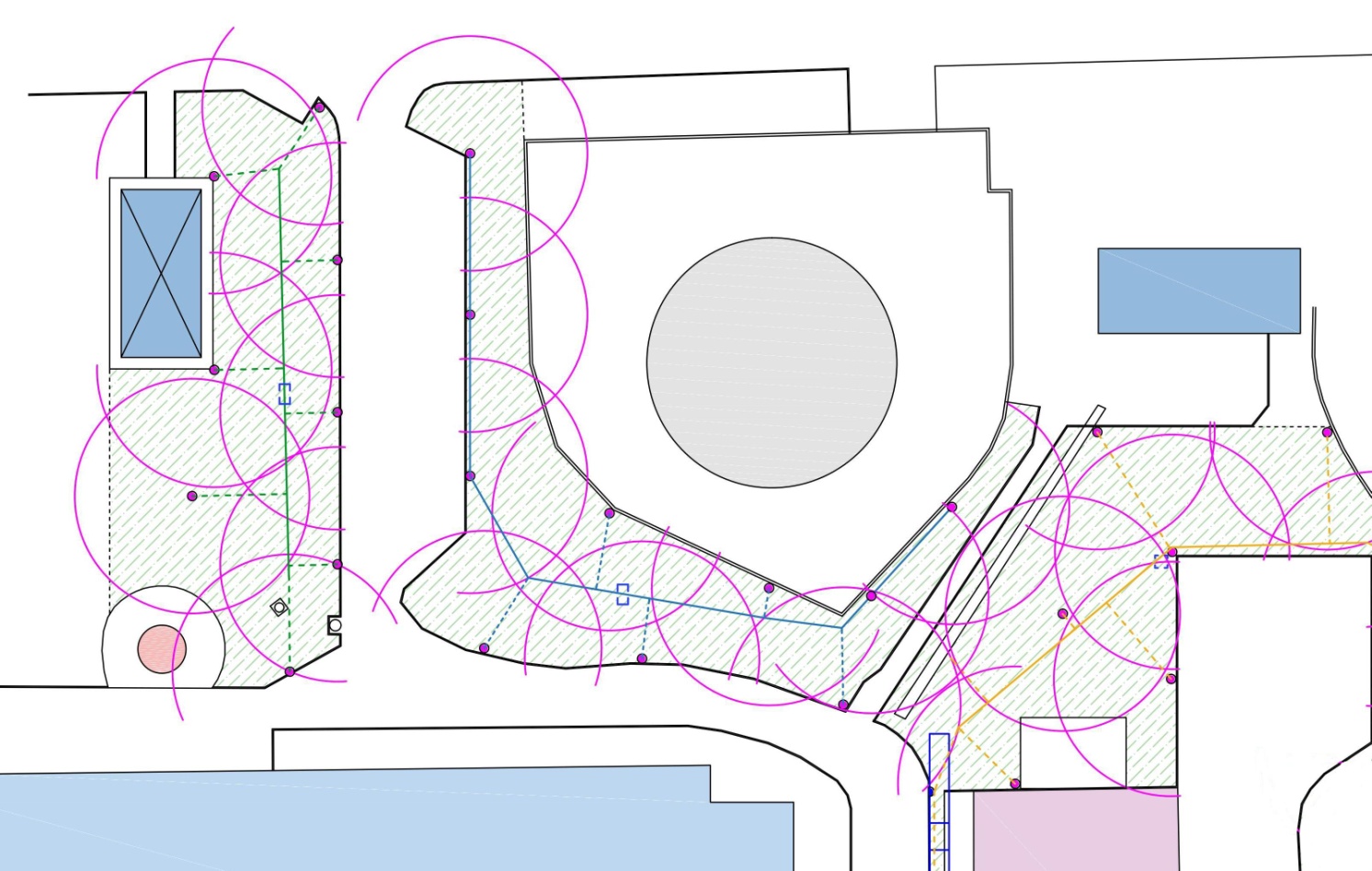 Приложение № 2к договору № _______ от «_____» ____________ 2018 годаТЕХНИЧЕСКИЕ (СЕРВИСНЫЕ УСЛУГИ)1. Внешний осмотр и проверка исправности в работе.2. Проверка состояния распред. узлов, поливочных головок и водоразборных розеток.3. Программирование режима полива - По необходимости.4. Проверка работы, регулировка, ТО по инструкции - Не менее 3-х раз в сезон.5. Проверка отсутствия повреждений трубопроводов и отсутствия течей - Не менее 3-х раз в сезон.6. Проверка узлов водозабора и распределительных узлов - Не менее 3-х раз в сезон.7. Проверка поливочных головок - Не менее 3-х раз в сезон.8.  Проверка электрических соединений - Не менее 3-х раз в сезон9. Проверка шумов и вибраций - Не менее 3-х раз в сезон10. Проверка сигнальных индикаторов на пульте управления - Не менее 3-х раз в сезон.11. Проверка исправности автоматики запуска и остановки - Не менее 3-х раз в сезон.12. Проверка работоспособности датчиков защиты - Не менее 3-х раз в сезон.13. Сезонная консервация системы.Приложение № 3к договору № _______ от «_____» ____________ 2018 годаГРАФИК ВЫПОЛНЕНИЯ РАБОТ15.05.2018 – 20.05.2018 -  комплекс весенних мероприятий: уборка газона, клумб, дорожек, насаждений; скарификация и аэрация газона; подкормка минеральными удобрениями (газон, деревья и другие зелёные насаждения); санитарная обрезка деревьев, кустарников; мешки для мусора; чистка пруда; ТО садовой техники, загрузка мусора.15.05.2018  –  20.05.2018 - копка траншей для системы автоматического полива15.05.2018  –  25.05.2018 - монтаж и укладка труб ПЭ, Прокладка кабеля КBBГ 4х1,5 мм,18.05.2018 – 28.05.2018 - монтаж узла подключения к спринклеру, Монтаж узла подключения к водяной розетке, Монтаж узла подключения к электромагнитному клапану, Монтаж и настройка сопла25.05.2018  -  27.05.2018 - монтаж насосного узла, Монтаж блока управления15.05.2018 - 15.05.2018 - комплекс весенних профилактических мероприятий: химические обработки.16.05.2018  -  16.05.2018 - двухкратная дезинсекция.15.05.2018 - 10.06.2018 - сервисное обслуживание участка (покос 3-4 раза; обработка краевой газона вручную и триммером; прополка газона, клумб; загрузка мусора).25.05.2018 - 01.06.2018 - комплекс летних мероприятий: внесение удобрений (подкормка комплексными минеральными удобрениями) в газон и другие зелёные насаждения, скарификация и аэрация газона.25.05.2018 - 01.06.2018 - комплекс летних профилактических мероприятий: химические обработки.01.06.2018 -  01.07.2018 - сервисное обслуживание участка (покос 3-4 раза; обработка краевой газона вручную и триммером; прополка газона, клумб; загрузка мусора).01.07.2018 -  01.08.2018 - сервисное обслуживание участка (покос 3-4 раза; обработка краевой газона вручную и триммером; прополка газона, клумб; загрузка мусора).25.07.2018 - 01.08.2018- осеннее внесение удобрений (подкормка минеральными удобрениями - двойной суперфосфат и сульфат калия) в газон и другие зелёные насаждения.01.08.2018 -  01.09.2018 - сервисное обслуживание участка (покос 2-3 раза; обработка краевой газона вручную и триммером; прополка газона, клумб; загрузка мусора).25.08.2018 -  01.09.2018 - комплекс осенних профилактических мероприятий: химические обработки.25.08.2018 –  01.09.2018 -  комплекс осенних мероприятий: уборка газона, клумб, дорожек, насаждений; скарификация (прочёс) газона; обрезка деревьев, кустарников – подготовка их к зиме.01.09.2018 -  01.10.2018 - сервисное обслуживание участка (покос 1-2 раза; обработка краевой газона вручную и триммером; прополка газона, клумб).Приложение № 4к договору № _______ от «_____» ____________ 2018 годаЛОКАЛЬНО СМЕТЫЙ РАСЧЕТПриложение № 5к договору № _______ от «_____» ____________ 2018 годаТЕХНИЧЕСКОЕ ЗАДАНИЕПриложение № 6к договору № _______ от «_____» ____________ 2018 годаГРАФИК ПЛАТЕЖЕЙ1. Май: - материалы -                          руб.- работы -                                руб.- обслуживание –                   руб.всего:                                       руб.2. Июнь:- материалы -                          руб.- работы -                                руб.- обслуживание –                   руб.всего:                                       руб.3. Июль:- обслуживание –                   руб.4. Август:- обслуживание –                   руб.5. Сентябрь:- обслуживание –                   руб.6. Октябрь: - обслуживание –                   руб.7. Ноябрь: - обслуживание –                   руб.Россия, город Омск«___» ____________ 2018 г.Заказчик:Исполнитель:Исполнитель:ООО «Теплогенерирующий комплекс»644099, г. Омск, ул. Чапаева, д. 71ИНН 5503109356КПП 550301001ОГРН 1075503004587Банковские реквизиты:Ф-Л БАНКА ГПБ (АО) «Западно-Сибирский»БИК 045004783К/с 30101810400000000783Р/с 40702810000290000388Генеральный директор__________________ /А.Ю. Лунев/МП_________________ /                                    /МПЗаказчик:Исполнитель:Исполнитель:ООО «Теплогенерирующий комплекс»Генеральный директор__________________ /А.Ю. Лунев/МП_________________ /                                  /МПЗаказчик:Исполнитель:Исполнитель:ООО «Теплогенерирующий комплекс»Генеральный директор__________________ /А.Ю. Лунев/МП_________________ /                                      /МПЗаказчик:Исполнитель:Исполнитель:ООО «Теплогенерирующий комплекс»Генеральный директор__________________ /А.Ю. Лунев/МП_________________ /                             /МПЗаказчик:Исполнитель:Исполнитель:ООО «Теплогенерирующий комплекс»Генеральный директор__________________ /А.Ю. Лунев/МП_________________ /                                  /МП№ ппНаименованиеЕд. изм.Кол.1234Раздел 1. Земляные и монтажные работыРаздел 1. Земляные и монтажные работыРаздел 1. Земляные и монтажные работыРаздел 1. Земляные и монтажные работы1Разработка грунта 1000 м3 грунта0,047162Монтаж системы полива из полиэтиленовых фасонных частей: отводов, колен, патрубков, переходов, трубопроводов диаметров до 50 мм.1 км трубопровода1, 1673Уплотнение грунта пневматическими трамбовками, группа грунтов: 1-2100 м3 уплотнённого грунта0,472Раздел 2. Электротехнические работыРаздел 2. Электротехнические работыРаздел 2. Электротехнические работыРаздел 2. Электротехнические работы4Монтаж электрического кабеля для управления системой полива. Кабель до 35 кВ в проложенных трубах, коробах и блоках.100 м кабеля5,6
387/10005Монтаж оборудования для управления системой  полива клумб, газонов, насаждений1 комплектРаздел 3. Уход и содержание территорииРаздел 3. Уход и содержание территорииРаздел 3. Уход и содержание территорииРаздел 3. Уход и содержание территории6Уборка клумб, дорожек, насаждений.100 м219,7187Рыхление и стрижка газонов.100 м217,648Прополка газонов, клумб.100 м217,9659Внесение удобрений в почву100 м217,6410Химическая обработка 100 м217,6411Санитарная обрезка кустарников и деревьевшт.38;  4112Погрузка строительного мусора вручную и вывоз.тн0,42Заказчик:Исполнитель:Исполнитель:ООО «Теплогенерирующий комплекс»Генеральный директор__________________ /А.Ю. Лунев/МП_________________ /                                 /МПЗаказчик:Исполнитель:Исполнитель:ООО «Теплогенерирующий комплекс»Генеральный директор__________________ /А.Ю. Лунев/МП_________________ /                                /МП